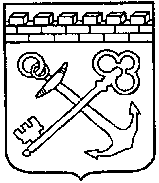 КОМИТЕТ ГОСУДАРСТВЕННОГО ЗАКАЗАЛЕНИНГРАДСКОЙ ОБЛАСТИПРИКАЗ № _________от ______________ 20____ годаВ целях реализации Федерального закона от 21 ноября 2011 года N 324-ФЗ «О бесплатной юридической помощи в Российской Федерации», областного закона от 18 апреля 2012 года № 29-оз «О гарантиях реализации права граждан на получение бесплатной юридической помощи на территории Ленинградской области», постановления Правительства Ленинградской области от 19 сентября 2013 года № 301 «Об утверждении порядка правового информирования населения Ленинградской области», постановления Правительства Ленинградской области от 07 марта 2013 года № 65 «Об оказании бесплатной юридической помощи на территории Ленинградской области» приказываю:Утвердить состав подведомственных Комитету государственного заказа  Ленинградской области учреждений, входящих в государственную систему оказания бесплатной юридической помощи на территории Ленинградской области согласно приложению 1.Подведомственные Комитету государственного заказа  Ленинградской области учреждения, входящие в государственную систему оказания бесплатной юридической помощи на территории Ленинградской области (далее – Учреждения) оказывают гражданам бесплатную юридическую помощь в виде правового консультирования в устной и письменной форме по вопросам, относящимся к их компетенции, и взаимодействуют в порядке, установленном законодательством Российской Федерации для рассмотрения обращений граждан.Учреждения один раз в полугодие не позднее 25 числа месяца отчетного полугодия направляют в Комитет государственного заказа Ленинградской области отчеты об оказанной Учреждениями бесплатной юридической помощи по форме, утверждаемой распоряжением Комитета государственного заказа Ленинградской области и размещаемой на официальном сайте Комитета государственного заказа Ленинградской области. Данный приказ подлежит размещению на официальном сайте Комитета государственного заказа Ленинградской области в разделе «Бесплатная юридическая помощь».Признать утратившим силу приказ Комитета государственного заказа Ленинградской области от 27 июня 2018 года № 5-п. Контроль за исполнением настоящего приказа оставляю за собой.Председатель Комитета	                                                                     Д.И. ТолстыхСостав подведомственных Комитету государственного заказа  Ленинградской области учреждений, входящих в государственную систему оказания бесплатной юридической помощи на территории Ленинградской областиГосударственное бюджетное учреждение Ленинградской области «Фонд имущества Ленинградской области».«Об утверждении состава подведомственных Комитету государственного заказа  Ленинградской области учреждений, входящих в государственную систему оказания бесплатной юридической помощи на территории Ленинградской области и о признании утратившим силу приказа Комитета государственного заказа Ленинградской области от 27 июня 2018 года № 5-п». Приложение к приказу Комитета государственного заказа Ленинградской областиот __________ 20___ года № _____